KLUCZ ODPOWIEDZI- Nie można używać ołówków ani korektorów (za ich stosowanie praca zostaje zdyskwalifikowana i za całość WSTAWIAMY 0 pkt.).- Pisownia wyrazów wielką literą zamiast małej i na odwrót nie jest traktowana jako błąd merytoryczny, podobnie jak i błędy ortograficzne (np. „u” zamiast „ó” itp.) lub pisanie łączne lub rozdzielne (np. zamiast „międzynarodowa” zapis „między narodowa”)  i należy takie odpowiedzi zaliczać.- Każdy inny zapis z “przekręceniem” czy „gubieniem” liter (np. zamiast „konwergencji” – „korwengencji” itp.) traktujemy jako odpowiedź błędną.- [i/lub: odpowiedź w nawiasie kwadratowym] – oznacza, iż uznajemy ją alternatywnie zamiast odpowiedzi podanej przed nawiasem - [odpowiedź w nawiasie kwadratowym] – bez „i/lub” – oznacza, iż nie jest to element obowiązkowo wymagany bądź może występować w odpowiedzi alternatywnie wobec odpowiedzi przed nawiasem- Każde skreślenie, poprawka i nieczytelna odpowiedź traktowane są jako odpowiedź błędna.- Przy zadaniach jednokrotnego czy wielokrotnego wyboru, gdzie trzeba zaznaczyć określoną liczbę odpowiedzi, jak i w zadaniach, w których trzeba wymienić określoną liczbę odpowiedzi:   1/ zaznaczenie [wymienienie] większej liczby odpowiedzi (bez skreśleń) niż liczba przy zadaniu – za całe zadanie 0 pkt.;   2/ jeżeli uczeń zaznacza [wymienia] nie więcej niż wskazana liczba odpowiedzi a przy tym są jakieś dodatkowo przy tym odpowiedzi skreślone, to każde skreślenie powoduje zmniejszenie liczby punktów za dane zadanie o 1 za każde skreślenie  3/ jeżeli uczeń zaznacza [wymienia] więcej niż wskazana liczba odpowiedzi a przy tym są jakieś dodatkowo przy tym odpowiedzi skreślone – tak, że uczeń zostawia nieskreślonych odpowiedzi nie więcej niż wymagana ich liczba, wówczas każde skreślenie powoduje także zmniejszenie liczby punktów za dane zadanie o 1 za każde skreślenie1/														/1Uwaga! Jeżeli uczeń wstawi więcej znaków X niż 1 – za całe zadanie 0 pkt.! 2/ 														/4Uwaga! - Jeżeli uczeń wstawi 5 znaków X – za całe zadanie 0 pkt.! - Jeżeli uczeń w każdym wierszu będzie miał po 1 błędzie (źle uporządkuje kolejność), ale bezbłędnie zrobi pierwszą „kolumnę” odpowiedzi (prawidłowo zaznaczy – bez żadnych skreśleń wszystkich 4 przewodniczących), wówczas za całe zadanie przyznajemy 1 pkt!3/														/2a/ unia celna – 1 pktb/ 1 lipca [lub: VII, 07, 7] 1968 [r.] – 1 pkt4/														/3Uwaga! Jeżeli uczeń wstawi 4-5 znaków X – za całe zadanie 0 pkt.! 5/														/15 maja [5 maj, 5 V, 5.05, 5.5] – 1 pkt6/														/2a/ Tatry – 1 pktb/ Beskidy [lub np.: żaden] – 1 pkt7/														/38/														/4Uwaga! Jeżeli uczeń wstawi 5 znaków X – za całe zadanie 0 pkt.! 9/ W dowolnej kolejności – po 1 pkt. za każde prawidłowo wymienione państwo:			/4Słowacja	Estonia	Łotwa		LitwaUwaga! Jeżeli uczeń wymieni 5 lub więcej państw – za całe zadanie 0 pkt.! 10/ 														/8G		E		H		D		C		F		B		A11/ Po 1 pkt. za każdą prawidłową odpowiedź								/812/														/4a/ BSEC – Organizacja Współpracy Gospodarczej Państw Morza Czarnego – 1 pktb/ CEFTA – Środkowoeuropejskie [-a] Porozumienie [Umowa] o Wolnym Handlu [lub: Środkowoeuropejskie Stowarzyszenie Wolnego Handlu] – 1 pktc/ GUAM – Organizacja na Rzecz Demokracji i Rozwoju – 1 pktd/ ISE – Inicjatywa Środkowoeuropejska – 1 pkt13/ Islandia – 1 pkt												/114/ konwergencji – 1 pkt											/115/														/4a/ 2003 – 1 pkt		b/ 1998 – 1 pkt		c/ 2011 – 1 pktd/ 1994 – 1 pkt 		OgłaszaNa wniosekPo pozytywnej akceptacjiWłaściwa odpowiedźb/PEKERUEX – 1 pktImię i nazwiskoKto był przewodniczącym PE?Kolejność a/Hans Gert PötteringX4 [IV]1 pkt za poprawny wierszb/Jose Manuel Durao Barrosoc/Josep BorrellX3 [III]1 pkt za poprawny wierszd/Pat CoxX2 [II]1 pkt za poprawny wiersze/Simone VeilX1 [I]1 pkt za poprawny wierszDzień Europejski22 II22 IX1 X10 X18 XIa/ED Ofiar PrzestępstwX1 pktb/ED bez SamochoduX1 pktc/ED Przeciw Karze śmierciX1 pktJęzyki urzędowe UEPrawdaFałsza/System językowy instytucji UE określa Parlament EuropejskiX1 pktb/W 2007 r. do języków urzędowych UE dołączyły języki: bułgarski, irlandzki, rumuńskiX1 pktc/W wyniku ostatnich rozszerzeń, od 2015 r., oficjalnymi językami UE są 24 językiX1 pktImię i nazwisko2004-072007-092009-122012-14od 2014a/Adam BielanX1 pktb/Jacek ProtasiewiczX1 pktc/Janusz OnyszkiewiczX1 pktd/Ryszard CzarneckiX1 pktSymbolPaństwoOcena punktowaACypr1 pkt za poprawne 2 elementy (wpisanie państwa + zaznaczenie na mapie)BRumunia1 pkt za poprawne 2 elementy (wpisanie państwa + zaznaczenie na mapie)CSzwecja1 pkt za poprawne 2 elementy (wpisanie państwa + zaznaczenie na mapie)DRFN [Niemcy]1 pkt za poprawne 2 elementy (wpisanie państwa + zaznaczenie na mapie)EFrancja1 pkt za poprawne 2 elementy (wpisanie państwa + zaznaczenie na mapie)FFinlandia1 pkt za poprawne 2 elementy (wpisanie państwa + zaznaczenie na mapie)GHiszpania1 pkt za poprawne 2 elementy (wpisanie państwa + zaznaczenie na mapie)HWłochy1 pkt za poprawne 2 elementy (wpisanie państwa + zaznaczenie na mapie)NazwaSiedzibaNazwaSiedzibaAEBORLondynEKomisja EuropejskaBrukselaBEDABrukselaFKomitet RegionówBrukselaCEuropolHagaGSąd LuksemburgDFrontexWarszawaHTrybunał ObrachunkowyLuksemburg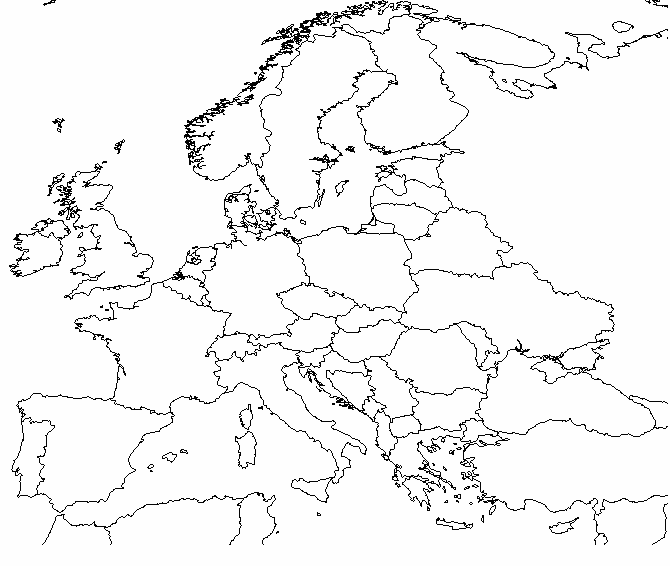 